Diagrama de Casos de Uso. Especificaciones Punto de venta: 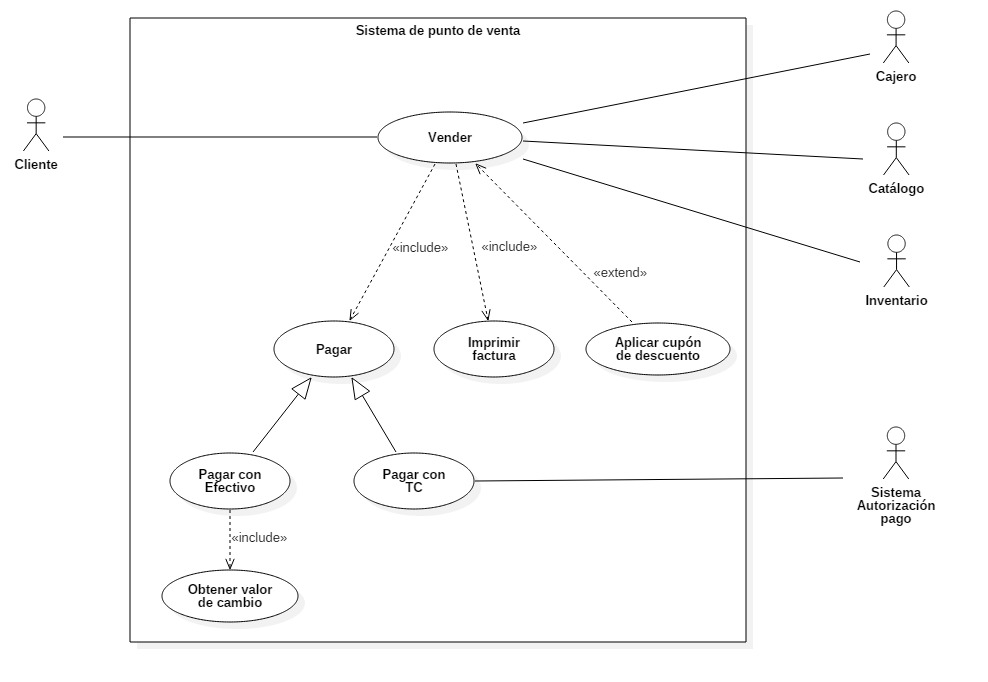 Nombre VenderVenderExtiendeProcesar cupón de ventaProcesar cupón de ventaEspecializa NingunoNingunoActor primarioCajeroCajeroObjetivo del actor primarioEl cajero registra los artículos y recibe el pago.El cajero registra los artículos y recibe el pago.NivelObjetivo de usuario Objetivo de usuario AlcanceSoftware de sistema de ventasSoftware de sistema de ventasInteresados(Stakeholders)Cajero, cliente, supermercado, agencias de impuestos del gobierno, servicios de autorización de pagoCajero, cliente, supermercado, agencias de impuestos del gobierno, servicios de autorización de pagoDescripción breveEl cajero registra los artículos y recibe el pago. El sistema de catálogo muestra el nombre y el precio de cada artículo pasado por la caja, en su terminal. Luego el sistema de catálogo interactúa con el sistema de inventario para deducir la cantidad en stock del bien. El cajero registra los artículos y recibe el pago. El sistema de catálogo muestra el nombre y el precio de cada artículo pasado por la caja, en su terminal. Luego el sistema de catálogo interactúa con el sistema de inventario para deducir la cantidad en stock del bien. PrecondicionesEl cajero se ha identificado y autenticado.El cajero se ha identificado y autenticado.PostcondicionesGarantía mínima:  La venta es guardada. El recibo es generado. Las autorizaciones de aprobación de pago son registradasGarantía mínima:  La venta es guardada. El recibo es generado. Las autorizaciones de aprobación de pago son registradasPostcondicionesGarantía de éxito: La venta es guardada. Los impuestos son calculados correctamente. Se actualizan la Contabilidad y el Inventario. Las comisiones se registran. Garantía de éxito: La venta es guardada. Los impuestos son calculados correctamente. Se actualizan la Contabilidad y el Inventario. Las comisiones se registran. DisparadorEL cliente llega a la caja del PdV con los bienes que va a comprar.EL cliente llega a la caja del PdV con los bienes que va a comprar.Escenarios1El cajero inicia una nueva ventaEscenarios2El cajero ingresa el identificador el artículo.Escenarios3El sistema recupera la información del artículo desde el sistema del catálogo, registra la venta del artículo y presenta la descripción del artículo, precio y el total de la cuenta hasta el momentoEscenarios4El escenario 3 continúa hasta que el cliente indica que ha terminadoEscenarios5El sistema calcula y presenta el precio totalEscenarios6El cajero informa al cliente total y le solicita el pagoEscenarios7El cliente paga Escenarios8El sistema de PdV usa Pagar con efectivo o Pagar con tarjeta de créditoEscenarios9El sistema registra la venta completada y envía la información al sistema externo de Inventario para actualizar el stock.Escenarios10El sistema de PdV imprime el recibo usando Imprimir reciboEscenarios11El cliente se va con el recibo y los bienes. EscenariosExtensionesExtensionesEscenarios*En cualquier momento, el sistema falla:Para soportar la recuperación y corregir la contabilidad, se debe asegurar que todas las transacciones sensibles de estado y eventos pueden ser recuperados desde cualquier paso del escenario.El cajero reinicia el sistema, ingresa al sistema y solicita recuperar desde el anterior estadoEl sistema reconstruye el estado anterior2a El sistema detecta anomalías previniendo la recuperaciónEl sistema informa el error al Cajero, registra el error y entra a un estado limpioEl cajero inicia una nueva ventaEscenarios2aIdentificador inválido:El sistema informa el error y rechaza la entradaEscenarios2bHay múltiples artículos iguales El cajero puede ingresar el identificador del artículo y la cantidadEscenarios2-5aEl cliente le pide al cajero retirar algún artículo de la compraEl cajero ingresa el identificador del artículo a eliminarEl sistema retorna el nuevo total de la venta actualizadoEscenarios2-5bEl cliente le pide al cajero cancelar la ventaEl cajero cancela la venta en el sistemaEscenarios2-5cEl cajero suspende la ventaEl sistema registra la venta para que de esta forma esté disponible y pueda ser recuperada desde cualquier terminal del PdVEscenarios3aEl precio del artículo no es el que el cliente deseaba (por ejemplo, el cliente se queja de que el artículo es ofrecido a un menor precio)El cajero ingresa el nuevo precioEl sistema presenta el nuevo precioEscenarios5aEl cliente dice que desea pagar con efectivo, pero no tiene suficienteEl cliente usa un método alternativo de pagoEL cliente pide cancelar la venta al cajero. El cajero cancela la venta en el sistemaEscenarios6a. El sistema usa Imprimir cupón de regalo para el descuentoNombre Pagar en efectivo. Pagar en efectivo. ExtiendeProcesar cupón de ventaProcesar cupón de ventaEspecializa PagarPagarActor primarioCajeroCajeroObjetivo del actor primarioRecibir un pago en efectivo y entregar las vueltas.Recibir un pago en efectivo y entregar las vueltas.NivelSub-función Sub-función AlcanceRequerimiento funcionalRequerimiento funcionalInteresados(Stakeholders)Cajero, cliente, supermercado, agencias de impuestos del gobierno, servicios de autorización de pago.Cajero, cliente, supermercado, agencias de impuestos del gobierno, servicios de autorización de pago.Descripción breveEl cajero registra el valor recibido en efectivo, el sistema muestra el valor a devolver y abre el cajón con efectivo. El cajero registra el valor recibido en efectivo, el sistema muestra el valor a devolver y abre el cajón con efectivo. PrecondicionesSe ha totalizado una compra. Se ha totalizado una compra. PostcondicionesGarantía mínima:  El pago en efectivo es registrado. Garantía mínima:  El pago en efectivo es registrado. PostcondicionesGarantía de éxito: El pago en efectivo es registrado. Al cliente se le ha entregado su cambio. Garantía de éxito: El pago en efectivo es registrado. Al cliente se le ha entregado su cambio. DisparadorEL cliente manifiesta que va a pagar en efectivo.  EL cliente manifiesta que va a pagar en efectivo.  Escenarios1El cajero registra el valor del efectivo en el sistema. Escenarios2El sistema calcula el valor a devolver.Escenarios3El sistema abre la caja de efectivo. Escenarios4El cajero entrega al cliente su cambio. EscenariosExtensionesExtensionesEscenarios3aEn la caja de efectivo no hay denominaciones para entregar al cliente su cambio. El cajero llama al supervisor de cajasEl supervisor de cajas trae denominaciones para cambiarle al cajero. Nombre Pagar con tarjeta de crédito. Pagar con tarjeta de crédito. ExtiendeProcesar cupón de ventaProcesar cupón de ventaEspecializa PagarPagarActor primarioCajeroCajeroObjetivo del actor primarioRecibir un pago con tarjeta de crédito. Recibir un pago con tarjeta de crédito. NivelSub-función Sub-función AlcanceRequerimiento funcionalRequerimiento funcionalInteresados(Stakeholders)Cajero, cliente, supermercado, agencias de impuestos del gobierno, servicios de autorización de pago.Cajero, cliente, supermercado, agencias de impuestos del gobierno, servicios de autorización de pago.Descripción breveEl cajero solicita al cliente los datos de la tarjeta, solicita autorización de pago a un servicio externo. El cajero solicita al cliente los datos de la tarjeta, solicita autorización de pago a un servicio externo. PrecondicionesSe ha totalizado una compra. Se ha totalizado una compra. PostcondicionesGarantía mínima:  El pago con tarjeta de crédito es registrado. Garantía mínima:  El pago con tarjeta de crédito es registrado. PostcondicionesGarantía de éxito: El pago con tarjeta de crédito es registrado. Garantía de éxito: El pago con tarjeta de crédito es registrado. DisparadorEL cliente manifiesta que va a pagar con tarjeta de crédito. EL cliente manifiesta que va a pagar con tarjeta de crédito. Escenarios1El cajero solicita al cliente que digite los datos de la tarjeta de crédito. Escenarios2El sistema hace solicitud de aprobación a un servicio externo. Escenarios3El sistema muestra que la solicitud ha sido APROBADA. Escenarios4El cajero devuelve al cliente la tarjeta. EscenariosExtensionesExtensionesEscenarios3aEl sistema muestra que el servicio externo rechaza la solicitud de pago con la tarjeta de crédito. El cajero informa al cliente la negación. 3bEl servicio externo de aprobación de crédito no funciona. El cajeron informa al cliente la falta de comunicación. 